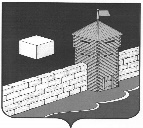 Совет   депутатов  Еманжелинского   сельского   поселенияшестого созываР Е Ш Е Н И Е  456574, с. Еманжелинка, ул. Лесная  д. 2а28  июня  2023 г.                                                                             №  263О  внесении  изменений  в решение Совета депутатов Еманжелинскогосельского  поселения № 213  от 21.12.2022 года«О бюджете Еманжелинского сельского поселения на 2023 год и на плановый период 2024 и 2025 годов»        Рассмотрев обращение администрации Еманжелинского сельского поселения от 23.06.2023г. № 227 о внесении изменений в решение Совета депутатов Еманжелинского сельского поселения от 21.12.2022 г. № 213 «О бюджете Еманжелинского сельского поселения на 2023 год и на плановый период 2024 и 2025 годов», в соответствии с Бюджетным кодексом Российской ФедерацииСовет депутатов Еманжелинского сельского поселенияр е ш а е т:         внести  следующие  изменения  в решение  Совета  депутатов  Еманжелинского   сельского  поселения от 21.12.2022 года  № 213 «О бюджете Еманжелинского сельского поселения на 2023 год и на плановый период 2024 и 2025 годов»:1. В пункте 1 слова «прогнозируемый общий объем доходов  бюджета Еманжелинского  сельского поселения  в сумме 52898,050 тыс. рублей, в том числе безвозмездные поступления от других бюджетов бюджетной системы Российской Федерации в сумме 47746,700 тыс. рублей, заменить словами «прогнозируемый общий объем доходов бюджета Еманжелинского сельского поселения в сумме  55136,196 тыс. рублей, в том числе безвозмездные поступления от других бюджетов бюджетной системы Российской Федерации в сумме 49440,098 тыс. рублей», слова «общий объем расходов  бюджета в сумме 52898,050 тыс. рублей,  заменить словами «общий объем расходов местного бюджета в сумме   55910,338   тыс. рублей»;2.Установить размер дефицита местного бюджета на 2023 год в сумме 774,142 тыс. рублей. Направить на покрытие дефицита местного бюджета на 2023 год поступления из источников финансирования дефицита местного бюджета Еманжелинского сельского поселения согласно приложение 1 к настоящему решению.         3.  Внести изменения в приложение № 4 «Распределение бюджетных ассигнований  по целевым статьям (муниципальным программам Еманжелинского сельского поселения и непрограммным направлениям деятельности), группам видов расходов, разделам и подразделам классификации расходов бюджетов бюджетной системы Российской Федерации (далее - классификация расходов бюджетов) на 2023 год» согласно приложению № 2 настоящего решения.         4.   Внести изменения в приложение № 5 « Ведомственная структура расходов местного бюджета на 2023 год Еманжелинского сельского поселения» согласно приложению № 3 настоящего решения.Глава Еманжелинского сельского поселения                             А.С. Костромитин                                                                                                        Приложение 1                                                                                                  к решению Совета депутатовЕманжелинского сельского                                                                                            поселения от 28  июня  2023 г. № 263        Источники финансирования дефицита местного бюджета Еманжелинского сельского поселения на 2023 годтыс.руб.Расшифровка по изменению годового плана по доходам и расходам 2023 год (тыс.рублей)Изменения по доходам:первоначально утвержденный бюджет по доходам                                   52898,050уточненный план по доходам                                                                       55136,2сумма изменений от первоначального   плана                                           2238,1в том числе: дополнительные дотации из районного бюджета         1693,398- благоустройство дворовой территории  д.4 ул.Лесная                           954,872- оплата услуг строительного контроля (газификация)                            498,000- уменьшение ассигнований по ремонту дорог                                         -1571,323- услуги строительного контроля (газ)	     56,810- газоснабжение северной части с. Еманжелинка                                      23,700- первичные меры пожарной безопасности                                                195,676- ремонт клуба п.Депутатский	     1199,00- выполнение пусконаладочных  работ системы водоотчистки                336,663Из дополнительных доходов                                                                          544,7В том числе:- приобретение 2 пожарных гидрантов                                                              24,8- таблички 3 шт. для указания местонах. пожарных гидрантов                      5,7- оплата специалисту патрульной группы по пажаротушению                      11,0- схема расположения земельного участка для размещения      пожарного резервуара в п. Сары                                                                          5,0-  работы по осуществлению первичных мер пожарной безопасности          50,0- оплата строительного контроля на объекте: благоустройство дворовой территории д.4 ул. Лесная в с. Еманжелинка                                    18,0- благоустройство территории Еманжелинского сельского поселения (вывоз растительного мусора, окос травы, приобретение триммера)             150,0- оплата услуг программиста в 3 квартале 2023 года                                         30,0- приобретение кондиционера                                                                              20,0- обучение специалистов администрации                                                           24,0- материальная помощь Фукс Н.М. в связи с пожаром                                     10,0- страховка автомобиля Урал                                                                               18,563- приобретение  системного блока 2 шт., монитор 2 шт.                                  110,6-  оплата труда по договорам ГПХ                                                                       60,0- приобретение стенда для МБУК «ЦКС» Еманжелинского сельского поселения                                                                                              7,035Изменения по поступлениям от других бюджетов (МБТ):первоначальный план                                                                                    47746,700уточненный план                                                                                            49440,098сумма изменений от первоначального плана                                              1693,398Изменения по расходам:первоначально утвержденный  план  по расходам                                     52898,100уточненный план  по расходам                                                                     55910,3сумма изменений от первоначального плана                                         3012,24поступление дотаций  и МБТ из районного бюджета                           1693,398из дополнительных доходов                                                                       544,7местный бюджет (с остатка средств 2022 года)                                      774,142в том числе:- на увеличение субсидии для МБУК «ЦКС Еманжелинского сельского поселения»:- для оплаты электрической энергии за декабрь 2022 года                    50,429- для оплаты услуг связи за декабрь 2022 года                                        0,544- для оплаты ГСМ за декабрь 2022 года 	  0,878-  оплата электрической энергии за декабрь 2022 года                           31,059-  оплата услуг связи и интернета за декабрь 2022 года                          6,633- оплата ГСМ за декабрь 2022 года	23,516на оплату работ по охране здания администрации Еманжелинского    сельского поселения                                                                                    47,800- система видеонаблюдения в здании администрации                             171,929- оценка условий труда                                                                                 19,200- софинансирование выполнения работ на объекте «Благоустройство дворовой территории дома № 4 ул. Лесная с. Еманжелинка»                   0,956- благоустройство территории                                                                      100,0- оплата труда рабочим по благоустройству                                               130,0- оплата труда сторожам администрации                                                     20,0- обучение специалистов администрации                                                    10,0- на выплату материальной помощи малообеспеченным и (или) попавших в трудную жизненную ситуацию гражданам, проживающих на территории Еманжелинского сельского поселения      7,0- монтаж системы видеонаблюдения в здании администрации                 27,462- приобретение жесткого диска для системы видеонаблюдения                3,699- размещение объявлений, извещений в газете	10,0- оплата тепловой энергии в здании администрации	30,0- денежное поощрение к Почетной грамоте главы Еманжелинского сельского поселения                                                                                        1,150- оплата услуг патрульной группы в пожароопасный период	 10,0- расходы депутатов по обращению граждан	 10,0- опашка территории                                                                                        10,0- изготовление портретов для доски почета                                                   25,0- приобретение хозяйственных и канцелярских товаров                              20,0- оплата по договорам ГПХ                                                                              5,0- оплата тепловой энергии в здании администрации                                    1,8НаименованиеСуммаВсего источников финансирования дефицита местного бюджета774,142В том числе:Изменение остатков денежных средств на счете по учету средств местного бюджета774,142